О внесении изменений в  муниципальнуюпрограмму «Развитие экономикиДобровского муниципального района Липецкой области на 2019-2024 годы»	В  связи с изменениями, внесенными в государственную программу "Модернизация и инновационное развитие экономики Липецкой области", утвержденную постановлением администрации Липецкой области от 7 ноября 2013 года N 500, государственную программу Липецкой области "Развитие кооперации и коллективных форм собственности в Липецкой области", утвержденную постановлением администрации Липецкой области от 30.10.2013 г. №490, государственную программу Липецкой области "Развитие  сельского хозяйства и регулирование рынков сельскохозяйственной продукции, сырья и продовольствия Липецкой области", утвержденную постановлением администрации Липецкой области от 28.10.2013 года N 485, а также, уточнением  объемов финансирования на 2020-2022 годы муниципальной программы «Развитие экономики Добровского муниципального района Липецкой области на 2019-2024 годы», утвержденной постановлением администрации Добровского муниципального района от 25.10.2018 года №806, администрация Добровского муниципального района ПОСТАНОВЛЯЕТ: Внести в муниципальную программу «Развитие экономики Добровского муниципального района Липецкой области на 2019-2024 годы», утвержденную постановлением администрации Добровского муниципального района от 25.10.2018 года №806 (с изменениями, утвержденными постановлением администрации Добровского муниципального района от 25.01.2019 №20, от 09.04.2019 г. №258) следующие изменения:1. в муниципальной программе «Развитие экономики Добровского муниципального района Липецкой области на 2019 – 2024 годы»:1.1. в графе 2 строки «Объемы финансирования за счет средств местного бюджета, в том числе по годам реализации» таблицы «Паспорт муниципальной программы «Развитие экономики Добровского муниципального района Липецкой области на 2019 – 2024 годы» цифры   «51094,4», «9002,4», «8408,4», «8413,4», «8418,4», «8423,4», «8428,4»   заменить цифрами «81434,4», «8432,4», «13466», «14857», «14888», «14893», «14898» соответственно;1.2. в п.5 «Краткое описание ресурсного обеспечения муниципальной программы за счет ассигнований по годам реализации муниципальной программы» раздела II «Общие положения муниципальной программы» цифры «51094,4», «49239,4», «1855» заменить цифрами «81434,4», «79679,4», «1755» соответственно;2. в Подпрограмме «Развитие малого и среднего предпринимательства  в Добровском муниципальном районе Липецкой области  на 2019 – 2024 годы» муниципальной программы «Развитие экономики Добровского муниципального района Липецкой области на 2019 – 2024 годы»:2.1. в графе 2 строки «Программно-целевые инструменты Подпрограммы» таблицы  раздела I. «Паспорт Подпрограммы «Развитие малого и среднего предпринимательства  в Добровском муниципальном районе Липецкой области  на 2019 – 2024 годы» слова «Устав Добровского муниципального района Липецкой области, принятый решением Добровского районного Совета депутатов от 27.02.2016 года №66-рс; Стратегия социально-экономического развития Добровского муниципального района на период до 2020 года», утвержденная решением Совета депутатов Добровского муниципального района от 14.11.2007 г. № 460-рс (в редакции от 12.10.2018 г. №240-рс)» заменить словами «Устав Добровского муниципального района Липецкой области, принятый решением Совета депутатов Добровского муниципального района Липецкой области от 21.12.2018 N 259-рс, Стратегия социально-экономического развития Добровского муниципального района на период до 2024 года», утвержденная решением Совета депутатов Добровского муниципального района Липецкой области от 16.10.2019 г. № 302-рс.»;2.2. в графе 2 строки «Объемы финансирования за счёт средств районного бюджета всего, в том числе по годам реализации Подпрограммы» раздела I «Паспорт Подпрограммы «Развитие малого и среднего предпринимательства  в Добровском муниципальном районе Липецкой области  на 2019 – 2024 годы»  цифры  «49239,4», «8622,4», «8123,4», «8123,4», «8123,4», «8123,4», «8123,4»,  заменить цифрами «79679,4», «8152,4», «13181», «14567», «14593», «14593», «14593» соответственно;2.3. раздел V «Характеристика основных мероприятий Подпрограммы с описанием всех механизмов и инструментов, реализация которых запланирована в составе основных мероприятий» изложить в новой редакции:«V. Характеристика основных мероприятий Подпрограммы с описанием всех механизмов и инструментов, реализация которых запланирована в составе основных мероприятийДля выполнения задачи 1 - создание условий для развития и модернизации субъектов малого и среднего предпринимательства, указанной в Подпрограмме предусматривается одно основное мероприятие.Основным мероприятием задачи 1 Подпрограммы является предоставление субсидий начинающим субъектам социального предпринимательства. Данное мероприятие включает в себя:- предоставление субсидий  начинающим субъектам социального предпринимательства (за исключением производственных кооперативов, потребительских кооперативов и крестьянских (фермерских) хозяйств) на возмещение затрат по организации и развитию собственного дела.Субсидии предоставляются в виде компенсации части произведенных затрат. Получатели субсидий должны осуществлять деятельность по приоритетным направлениям, определенным в п. 3 Подпрограммы при соблюдении следующих условий:а) предоставление субсидий вновь зарегистрированным и действующим менее 1 (одного) года субъектам малого предпринимательства (за исключением производственных кооперативов, потребительских кооперативов и крестьянских (фермерских) хозяйств) из числа следующих приоритетных групп:  - одинокие и (или) многодетные родители, воспитывающие несовершеннолетних детей, в том числе детей-инвалидов;- пенсионеры и граждане предпенсионного возраста (в течение пяти лет до наступления возраста, дающего право на страховую пенсию по старости, в том числе назначаемую досрочно);     - юридические лица, в уставном капитале которых доля, принадлежащая одиноким и (или) многодетным родителям, воспитывающим несовершеннолетних детей, в том числе детей-инвалидов или гражданам предпенсионного возраста (в течение пяти лет до наступления возраста, дающего право на страховую пенсию по старости, в том числе назначаемую досрочно), составляет не менее 50 процентов;- субъекты малого или среднего предпринимательства обеспечивающие занятость следующих категорий граждан при условии, что по итогам предыдущего календарного года среднесписочная численность лиц, относящихся к любой из таких категорий (одной или нескольким таким категориям), среди работников субъекта малого или среднего предпринимательства составляет не менее пятидесяти процентов (но не менее двух лиц, относящихся к таким категориям), а доля расходов на оплату труда лиц, относящихся к любой из таких категорий (одной или нескольким таким категориям), в расходах на оплату труда составляет не менее двадцати пяти процентов:- инвалиды и лица с ограниченными возможностями здоровья;- выпускники детских домов в возрасте до двадцати трех лет;- лица, освобожденные из мест лишения свободы и имеющие неснятую или непогашенную судимость;- беженцы и вынужденные переселенцы;- малоимущие граждане;- лица без определенного места жительства и занятий;- граждане, не отнесенные к вышеуказанным категориям, признанные нуждающимися в социальном обслуживании;б) общий размер субсидии, предоставляемой за счет средств областного бюджета и бюджета муниципального образования, не может превышать 85% от суммы затрат начинающих субъектов малого предпринимательства (за исключением производственных кооперативов, потребительских кооперативов и крестьянских (фермерских) хозяйств) по организации и развитию собственного дела;в) предоставление субсидий после прохождения краткосрочного обучения и при наличии бизнес-проекта, оцениваемого комиссией с участием представителей некоммерческих организаций предпринимателей. Прохождения краткосрочного обучения не требуется для начинающих предпринимателей, имеющих диплом о высшем юридическом и (или) экономическом образовании (профильной переподготовке).г) размер субсидии на 1 субъект малого предпринимательства не должен превышать 500 тыс. рублей.Для выполнения задачи 2 - содействие в организации эффективной деятельности сельскохозяйственным кредитным потребительским кооперативам, предусматривается одно основное мероприятие.Основным мероприятием 1 задачи 2 Подпрограммы является поддержка осуществления деятельности сельскохозяйственных кредитных потребительских кооперативов. Она предусматривает предоставление субсидий сельскохозяйственным кредитным потребительским кооперативам по финансированию части затрат, произведенных по следующим направлениям деятельности:1) формирование собственных средств сельскохозяйственных кредитных потребительских кооперативов второго уровня с целью пополнения фонда финансовой взаимопомощи для поддержки осуществления предпринимательской деятельности субъектов малого и среднего предпринимательства и сельскохозяйственной деятельности граждан, ведущих личное подсобное хозяйство;2) обслуживание расчетного счета в банках;3) уплата членских взносов в межрегиональную ассоциацию сельскохозяйственных кредитных потребительских кооперативов «Единство»;4) обеспечение электронного документооборота по предоставлению отчетности в Банк России и/или приобретение компьютерной техники и/или приобретение лицензионного программного обеспечения для осуществления деятельности и/или обслуживание программных продуктов «Учет в микрофинансовых организациях» и «1С Бухгалтерия», связанных с ведением бухгалтерского учета в сельскохозяйственных кредитных потребительских кооперативах.Условия предоставления субсидий:1. Условия для предоставления субсидий по направлению - формирование собственных средств сельскохозяйственных кредитных потребительских кооперативов второго уровня с целью пополнения фонда финансовой взаимопомощи для поддержки осуществления предпринимательской деятельности субъектов малого и среднего предпринимательства и сельскохозяйственной деятельности граждан, ведущих личное подсобное хозяйство:- общий размер субсидии, предоставляемой за счет средств областного бюджета и бюджета муниципального образования, на формирование собственных средств сельскохозяйственного кредитного потребительского кооператива второго уровня с целью пополнения фонда финансовой взаимопомощи для поддержки осуществления предпринимательской деятельности субъектов малого и среднего предпринимательства и сельскохозяйственной деятельности граждан, ведущих личное подсобное хозяйство, не может превышать 300,0 тыс. руб.;- размер собственных средств, включающих в себя паевые обязательные взносы членов кооператива, средства резервного фонда, чистую прибыль за счет основной деятельности кооператива, в объеме Портфеля сельскохозяйственного кредитного потребительского кооператива второго уровня составляет не менее 250,0 тыс. руб. по состоянию на 31 декабря года, предшествующего году предоставления субсидии. 2. Условие для предоставления субсидий по направлению - обслуживание расчетного счета в банках:- общий размер субсидии, предоставляемой за счет средств областного бюджета и бюджета муниципального образования, на компенсацию суммы затрат сельскохозяйственного кредитного потребительского кооператива на обслуживание расчетного счета в банках составляет 90% от суммы затрат, но не более 50 тыс. руб.3. Условие для предоставления субсидий по направлению - уплата членских взносов в межрегиональную ассоциацию сельскохозяйственных кредитных потребительских кооперативов «Единство»:- общий размер субсидии, предоставляемой за счет средств областного бюджета и бюджета муниципального образования, не может превышать 90% от суммы затрат сельскохозяйственного кредитного потребительского кооператива по уплате членских взносов в межрегиональную ассоциацию сельскохозяйственных кредитных потребительских кооперативов «Единство» (МА СКПК «Единство»).4. Условие для предоставления субсидий по направлению - обеспечение электронного документооборота по предоставлению отчетности в Банк России и/или приобретение компьютерной техники и/или приобретение лицензионного программного обеспечения для осуществления деятельности и/или обслуживание программных продуктов «Учет в микрофинансовых организациях» и «1С Бухгалтерия», связанных с ведением бухгалтерского учета в сельскохозяйственных кредитных потребительских кооперативах: - общий размер субсидии сельскохозяйственному кредитному потребительскому кооперативу, предоставляемой за счет средств областного бюджета и бюджета муниципального образования, не может превышать: на приобретение компьютерной техники и/или лицензионного программного обеспечения 100 тыс. руб.; на обслуживание программных продуктов «Учет в микрофинансовых организациях», «1С Бухгалтерия» 30 тыс. руб.5. Общим условием является наличие в сельскохозяйственных кредитных потребительских кооперативах членов, вступивших в сельскохозяйственные кредитные потребительские кооперативы в текущем финансовом году, не менее 15 единиц на дату подачи заявки.Для выполнения задачи 3 - оказание содействия в обеспечении рынков сбыта для продукции, произведенной кооперативами и личными подсобными хозяйствами, производстве импортозамещающей продукции и   создании условий для развития заготовительной деятельности предусматриваются  два основных мероприятия.Основным мероприятием 1 задачи 3 Подпрограммы является предоставление субсидий юридическим лицам и индивидуальным предпринимателям  на развитие сельскохозяйственного производства в поселениях в части стимулирования развития заготовительной деятельности и (или) первичной переработки сельскохозяйственной продукции. Реализуются меры, направленные на развитие заготовительной деятельности в районе:- предоставление субсидий для стимулирования заготовительной деятельности и (или) первичной переработки сельскохозяйственной продукции, в том числе: на приобретение грузового и специализированного автотранспорта; оборудования, необходимого для заготовки, хранения и первичной переработки закупленной продукции; упаковочных материалов и тары для реализации сельскохозяйственной продукции; специализированных торговых павильонов для реализации сельскохозяйственной продукции; автомобильного топлива для закупки сельскохозяйственной продукции у ЛПХ; оплату стоимости перевозки сельскохозяйственной продукции, закупленной у ЛПХ; уплату процентов по кредитам в кредитных организациях для осуществления заготовительной деятельности и первичной переработке сельскохозяйственной продукции, уплату аренды за наем складских помещений для длительного хранения сельскохозяйственной продукции, закупленной у ЛПХ.Условиями предоставления субсидий субъектам предпринимательства являются: 1) регистрация и осуществление деятельности на территории Добровского муниципального района,2) предоставление субсидий юридическим лицам (за исключением сельскохозяйственных потребительских кооперативов) и индивидуальным предпринимателям при условии их целевого использования,3) среднемесячная заработная плата по предприятию за период с начала года по месяц, в котором подана заявка, должна превышать величину минимальной заработной платы, установленной в Липецкой области, 4) отсутствие задолженности по заработной плате перед персоналом,5) отсутствие задолженности по платежам в бюджеты всех уровней и государственные внебюджетные фонды.Основным мероприятием 2 задачи 3 Подпрограммы проведение мероприятий, направленных на развитие заготовительной деятельности в районе, производство импортозамещающей продукции, насыщение потребительского рынка района  местными товарами и продуктами питания.В рамках данного основного мероприятия предполагается популяризация заготовительной деятельности, посредством информирования населения о положительном опыте работы заготовителей и др.мероприятия.Для выполнения задачи 4 - повышение уровня информационной обеспеченности, правовой и экономической грамотности субъектов малого и среднего предпринимательства предусматривается  одно основное мероприятие.Основным мероприятием задачи 4 Подпрограммы является финансирование расходов на проведение мероприятий, направленных на формирование положительного имиджа малого и среднего предпринимательства и повышение правовой и экономической грамотности.В рамках данного основного мероприятия предполагается финансирование расходов на проведение, участие в обучающих семинарах, совещаниях, конкурсах, конференциях, областных и районных праздничных мероприятиях  (День Российского предпринимательства, конкурс "Лидер малого бизнеса" и т.д.), а также других мероприятиях, направленных на формирование положительного имиджа малого и среднего предпринимательства и повышение правовой и экономической грамотности.Основным мероприятием 1 задачи 5 Подпрограммы является предоставление субсидий на возмещение понесенных перевозчиком недополученных доходов в связи с осуществлением регулярных перевозок по муниципальным маршрутам регулярных перевозок по регулируемым тарифам. В рамках данного основного мероприятия предполагается финансирование расходов, связанных с осуществлением регулярных перевозок по муниципальным маршрутам  по регулируемым тарифам.Условия предоставления субсидии:1) получателями субсидий являются юридические лица и индивидуальные предприниматели, осуществляющие регулярные перевозки по муниципальным  регулярных перевозок по регулируемым тарифам по территории Добровского района и включенные  администрацией Добровского муниципального района в реестр муниципальных маршрутов регулярных перевозок;2) отсутствие просроченной (неурегулированной) задолженности по возврату в районный бюджет предоставленных субсидий, бюджетных инвестиций и иной просроченной (неурегулированной) задолженности по денежным обязательствам перед районным бюджетом;3) получатели субсидий не должны являться иностранными юридическими лицами, а также российскими юридическими лицами, в уставном (складочном) капитале которых доля участия иностранных юридических лиц, местом регистрации которых является государство или территория, включенные в утверждаемый Министерством финансов Российской Федерации перечень государств и территорий, предоставляющих льготный налоговый режим налогообложения и (или) не предусматривающих раскрытия и предоставления информации при проведении финансовых операций (офшорные зоны) в отношении таких юридических лиц, в совокупности превышает 50 процентов;4) получатели субсидий не могут приобретать за счет полученных из районного бюджета средств иностранной валюты, за исключением операций, осуществляемых в соответствии с валютным законодательством Российской Федерации при закупке (поставке) высокотехнологичного импортного оборудования, сырья и комплектующих изделий, а также связанных с достижением целей предоставления этих средств иных операций;5) получатели субсидий не должны получать средства из бюджета муниципального района в соответствии с иными нормативными правовыми актами района на цели, указанные в настоящем пункте, в текущем финансовом году.Основным мероприятием 2 задачи 5 Подпрограммы является предоставление субсидий на приобретение автобусов для осуществления перевозок пассажиров автомобильным транспортом по муниципальным маршрутам регулярных перевозок.В рамках данного основного мероприятия предполагается финансирование расходов на приобретение автобусов для осуществления перевозок пассажиров автомобильным транспортом по муниципальным маршрутам регулярных перевозок.»;2.4. в разделе VI «Обоснование объема финансовых ресурсов, необходимых для реализации Подпрограммы» цифры «63313», «49239,4», «14073,6», «13593», «8622,4», «4970,6», «9944», «8123,4», «1820,6», «9944», «8123,4», «1820,6», «9944», «8123,4», «1820,6», «9944», «8123,4», «1820,6», «9944», «8123,4», «1820,6»  заменить цифрами «96532», «79679,4», «16852,6», «11532,4», «8152,4», «3380», «16283,52», «13181», «3102,52», «17159,52», «14567», «2592,52», «17185,52», «14593», «2592,52», «17185,52», «14593», «2592,52», «17185,52», «14593», «2592,52», соответственно;3. в Подпрограмме «Развитие потребительского рынка Добровского муниципального района Липецкой области  на 2019 – 2024 годы» муниципальной программы «Развитие экономики Добровского муниципального района Липецкой области на 2019 – 2024 годы»:3.1. в графе 2 строки «Программно-целевые инструменты Подпрограммы» таблицы  раздела I. Паспорт подпрограммы «Развитие потребительского рынка Добровского муниципального района Липецкой области  на 2019 – 2024 годы» слова «Устав Добровского муниципального района Липецкой области, принятый решением Добровского районного Совета депутатов от 27.02.2016 года №66-рс; Стратегия социально-экономического развития Добровского муниципального района на период до 2020 года», утвержденная решением Совета депутатов Добровского муниципального района от 14.11.2007 г. № 460-рс (в редакции от 12.10.2018 г. №240-рс)» заменить словами «Устав Добровского муниципального района Липецкой области, принятый решением Совета депутатов Добровского муниципального района Липецкой области от 21.12.2018 N 259-рс, Стратегия социально-экономического развития Добровского муниципального района на период до 2024 года», утвержденная решением Совета депутатов Добровского муниципального района Липецкой области от 16.10.2019 г. № 302-рс.»;3.2. в графе 2 строки «Объемы и источники финансирования Подпрограммы» раздела I «Паспорт подпрограммы «Развитие потребительского рынка Добровского муниципального района Липецкой области  на 2019 – 2024 годы» цифры «1855», «380» заменить цифрами «1755», «280», соответственно;3.3. в разделе IV «Характеристика основных мероприятий подпрограммы»:3.3.1. пункт 1 подраздела «Основное мероприятие 1 задачи 1 подпрограммы 2» дополнить текстом следующего содержания:«Условия предоставления субсидии:1) Обслуживание предприятием населенных пунктов, не имеющих торговых объектов, охваченных торговым обслуживанием; 2) Обслуживание предприятием стационарных торговых объектов, расположенные в сельских населенных пунктах далее  от административного центра муниципального района3) Субсидии на возмещение части затрат, связанных с приобретением автомобильного топлива, предоставляются юридическим лицам и индивидуальным предпринимателям, прошедшим отбор, в соответствии с Порядком отбора юридических лиц и индивидуальных предпринимателей для предоставления субсидий на возмещение части затрат, связанных с приобретением автомобильного топлива для доставки товаров  и заказов сельскому населению, ежегодно утверждаемым администрацией района; 4) Возмещению подлежит часть затрат, произведенных юридическими лицами и индивидуальными предпринимателями на приобретение автомобильного топлива по фактическим ценам, но не выше средней цены, сложившейся в отчетном периоде на территории области, по данным территориального органа Федеральной службы государственной статистики по Липецкой области.»;3.3.2.  пункт 2 подраздела «Основное мероприятие 1 задачи 1 подпрограммы 2» дополнить текстом следующего содержания:«Условия предоставления субсидии:- для торговых предприятий – осуществление деятельности в населенных пунктах с численностью не более 300 человек;- для специализированных предприятий по продаже сельскохозяйственной продукции - осуществление торговли сельскохозяйственной продукцией, закупаемой у населения района.»;3.4. в разделе V «Обоснование объема финансовых ресурсов, необходимых для реализации подпрограммы» цифры  «10570», «1855», «8715», «1720», «380», «1340», «1670», «1385», «1720», «1430», «1770», «1475», «1820», «1520», «1870», «1565» заменить цифрами «5814,95», «1755», «4059,95», «980», «280», «700», «1050,35», «765,35», «938,65», «648,65», «943,65», «648,65», «948,65», «948,65», «953,65», «648,65»  соответственно;4. Приложения 1, 2, 3 к муниципальной программе « Развитие  экономики Добровского муниципального района Липецкой области на 2019-2024 годы» изложить в новой редакции (прилагаются, приложения 1, 2, 3 к постановлению).II. Разместить настоящее постановление в сети Интернет на официальном сайте администрации Добровского муниципального района.III. Контроль за исполнением настоящего постановления возложить на заместителя главы администрации Добровского муниципального района  –  начальника отдела сельского хозяйства и развития кооперации Гладышева С.С.Глава администрации Добровского  муниципального района                                                                           А.А. ПоповПопова З.Н.2-29-04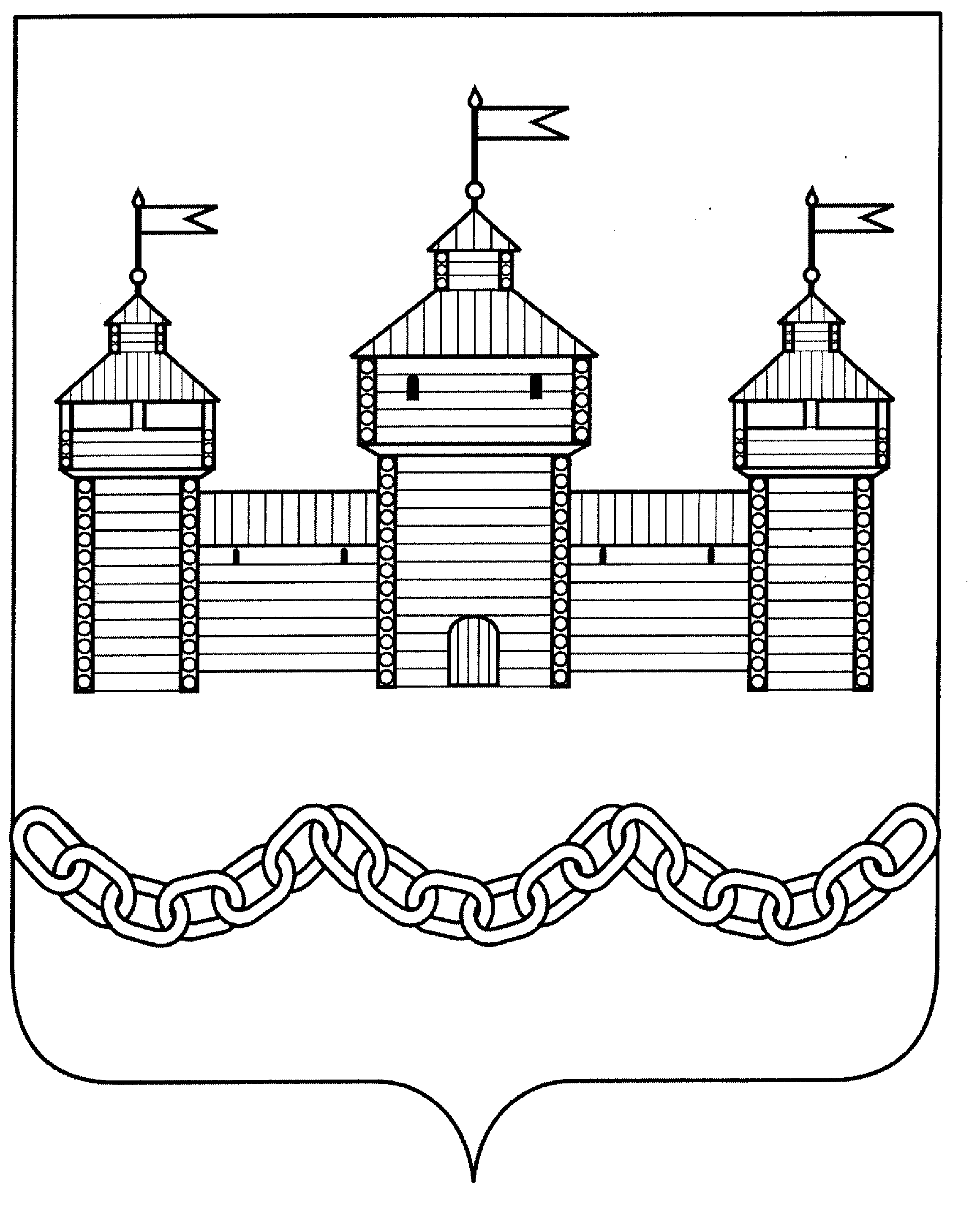 ПОСТАНОВЛЕНИЕАДМИНИСТРАЦИИ ДОБРОВСКОГО МУНИЦИПАЛЬНОГО РАЙОНАПОСТАНОВЛЕНИЕАДМИНИСТРАЦИИ ДОБРОВСКОГО МУНИЦИПАЛЬНОГО РАЙОНАПОСТАНОВЛЕНИЕАДМИНИСТРАЦИИ ДОБРОВСКОГО МУНИЦИПАЛЬНОГО РАЙОНАПОСТАНОВЛЕНИЕАДМИНИСТРАЦИИ ДОБРОВСКОГО МУНИЦИПАЛЬНОГО РАЙОНА26.11.2019 г.26.11.2019 г.с. Доброе№935